    КАРАР                                                                                         РЕШЕНИЕО внесении изменений в Правила землепользования и застройки в сельском поселении Нижнеташлинский сельсовет  муниципального района Шаранский район Республики БашкортостанРассмотрев  протокол публичных слушаний от 15 ноября 2022 года по вопросу «О внесении изменений в Правила землепользования и застройки сельского поселения Нижнеташлинский сельсовет муниципального района Шаранский район Республики Башкортостан (далее-Правила), утвержденные решением Совета сельского поселения Нижнеташлинский сельсовет муниципального района Шаранский район Республики Башкортостан № 49/369 от 16.09.2019 года,  в соответствии с Градостроительным кодексом Российской Федерации Совет сельского поселения Нижнеташлинский сельсовет муниципального района Шаранский район Республики Башкортостан,  РЕШИЛ:       1.Внести  в «Правила землепользования и застройки сельского поселения Нижнеташлинский сельсовет муниципального  района Шаранский район Республики Башкортостан», утвержденные решением Совета сельского поселения Нижнеташлинский сельсовет муниципального района Шаранский район Республики Башкортостан № 49/369 от 16.09.2019 года следующие изменения:      1.1.Зону  СхУ.2 -«зона сельскохозяйственных угодий» заменить на зону    ЖУ.1- «Для застройки ведения личного подсобного хозяйства» населенного пункта с.Нижние Ташлы по адресу: Республика Башкортостан, Шаранский район, с.Нижние Ташлы , ул. Лесная, д. 24, условный кадастровый номер 02:53:010401:ЗУ1, общей площадью 1500 кв.м.;     1.2.Зону  СхУ.2 -«зона сельскохозяйственных угодий» заменить на зону    П- «Строительная промышленность» населенного пункта с.Нижние Ташлы по адресу: Республика Башкортостан, Шаранский район, с.Нижние Ташлы , ул. Лесная, д. 25, условный кадастровый номер 02:53:010401:ЗУ1, общей площадью 5753 кв.м.;       2. Контроль над выполнением данного решения возложить на постоянную Комиссию Совета сельского поселения Нижнеташлинский  сельсовет муниципального района Шаранский район Республики Башкортостан по развитию предпринимательства, земельным вопросам, благоустройству и экологии.        3. Настоящее решение обнародовать на информационном стенде Администрации сельского поселения Нижнеташлин сельсовет муниципального района Шаранский район Республики Башкортостан и на сайте сельского поселения  Нижнеташлинский сельсовет www.ntashly.ruГлава сельского поселения                                                     Г.С.Гарифуллинас.Нижние Ташлы08.12.2022№ 43/311БАШОРТОСТАН  РЕСПУБЛИКАҺЫШАРАН РАЙОНЫ МУНИЦИПАЛЬ РАЙОНЫНЫҢТУБӘНГЕ ТАШЛЫ АУЫЛ СОВЕТЫАУЫЛ   БИЛӘМӘҺЕ СОВЕТЫТүбәнге Ташлы ауылы, Победа урамы,20 йорттел.(34769) 2-51-49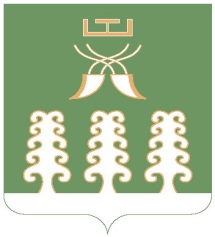 РЕСПУБЛИКА БАШКОРТОСТАНМУНИЦИПАЛЬНЫЙ РАЙОНШАРАНСКИЙ РАЙОНСОВЕТ СЕЛЬСКОГО ПОСЕЛЕНИЯНИЖНЕТАШЛИНСКИЙ СЕЛЬСОВЕТс. Нижние Ташлы, ул. Победы, дом 20тел.(34769) 2-51-49